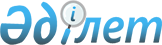 Об утверждении порядка и размера оказания социальной поддержки по оплате коммунальных услуг и приобретению топлива за счет бюджетных средств специалистам государственных организаций здравоохранения, социального обеспечения, образования, культуры, спорта и ветеринарии, проживающим и работающим в сельских населенных пунктах Ескельдинского районаРешение Ескельдинского районного маслихата Алматинской области от 2 октября 2020 года № 71-400. Зарегистрировано Департаментом юстиции Алматинской области 12 октября 2020 года № 5706
      В соответствии с подпунктом 15) пункта 1 статьи 6 Закона Республики Казахстан от 23 января 2001 года "О местном государственном управлении и самоуправлении в Республике Казахстан", пунктом 5 статьи 18 Закона Республики Казахстан от 8 июля 2005 года "О государственном регулировании развития агропромышленного комплекса и сельских территорий", Ескельдинский районный маслихат РЕШИЛ:
      1. Утвердить порядок и размер оказания социальной поддержки по оплате коммунальных услуг и приобретению топлива за счет бюджетных средств специалистам государственных организаций здравоохранения, социального обеспечения, образования, культуры, спорта и ветеринарии, проживающим и работающим в сельских населенных пунктах Ескельдинского района согласно приложению к настоящему решению.
      2. Признать утратившим силу решения Ескельдинского районного маслихата Алматинской области "Об установлении единовременной денежной компенсации на покрытие расходов за коммунальные услуги и на приобретение топлива для отопления жилых помещений педагогическим работникам образования, работающим в сельской местности" от 12 июня 2015 года № 53-291 (зарегистрирован в Реестре государственной регистрации нормативных правовых актов № 3274, опубликован 23 июля 2015 года в информационно-правовой системе "Әділет").
      3. Контроль за исполнением настоящего решения возложить на постоянную комиссию Ескельдинского районного маслихата "По социальной защите населения, образованию, здравоохранению, спорту, сфере культуры и делам молодежи".
      4. Настоящее решение вступает в силу со дня государственной регистрации в органах юстиции и вводится в действие со дня его первого официального опубликования. Порядок и размер оказания социальной поддержки по оплате коммунальных услуг и приобретению топлива за счет бюджетных средств специалистам государственных организаций здравоохранения, социального обеспечения, образования, культуры, спорта и ветеринарии, проживающим и работающим в сельских населенных пунктах Ескельдинского района Глава 1. Общие положения
      1. Социальная поддержка по оплате коммунальных услуг и приобретению топлива за счет бюджетных средств (далее – социальная поддержка) оказывается специалистам государственных организаций здравоохранения, социального обеспечения, образования, культуры, спорта и ветеринарии, проживающим и работающим в сельских населенных пунктах Ескельдинского района (далее – специалисты).
      2. Назначение социальной поддержки осуществляется уполномоченным органом – государственным учреждением "Отдел занятости и социальных программ Ескельдинского района". Глава 2. Порядок оказания социальной поддержки
      3. Социальная поддержка оказывается в беззаявительном порядке, на основании списков, утвержденных акимами сельских округов по предоставлению государственных организаций здравоохранения, социального обеспечения, образования, культуры, спорта и ветеринарии.
      4. Выплата социальной поддержки производится через банки второго уровня, с которыми в установленном законодательством порядке заключен договор для зачисления сумм на лицевые счета специалистов, на основании представленных уполномоченным органом ведомостей. Глава 3. Размер оказания социальной поддержки
      5. Социальная поддержка специалистам оказывается один раз в год за счет бюджетных средств в размере 5 (пяти) месячных расчетных показателей. Глава 4. Основания для прекращения и возврата предоставляемой социальной поддержки
      6. Социальная поддержка прекращается в случаях:
      1) смерти получателя;
      2) выезда получателя на постоянное проживание за пределы Ескельдинского района. 
      Выплата социальной поддержки прекращается с месяца наступления указанных обстоятельств.
      Излишне выплаченные суммы подлежат возврату в добровольном или ином порядке установленном законодательством Республики Казахстан.
					© 2012. РГП на ПХВ «Институт законодательства и правовой информации Республики Казахстан» Министерства юстиции Республики Казахстан
				
      Председатель сессии Ескельдинского районного маслихата

Ш. Бозов

      Секретарь Ескельдинского районного маслихата

К. Алпысбаев
Приложение к решению Ескельдинский районный маслихат от 2 октября 2020 года № 71-400